Go to tonkaart1.weebly.com – ART 1 – 3.Geometric Animal – Kerby Rosanes to answer the following questions…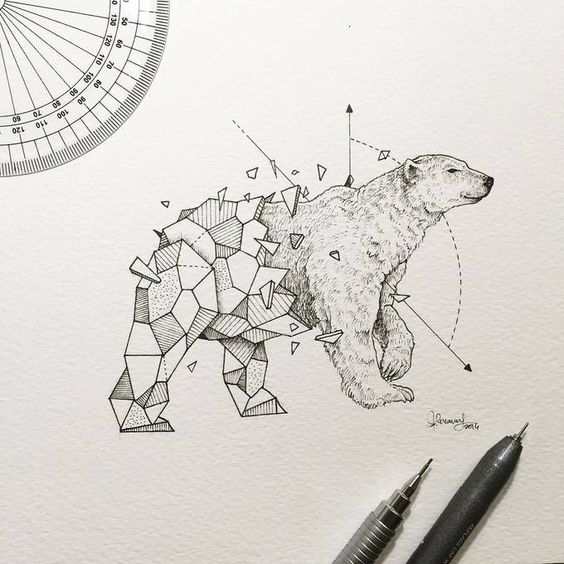 Advanced=4Proficient=3Basic=2Below Basic=1Is there an obvious difference in the Geometric versus Organic?GEOMETRICThe majority (75%) of the animal is filled with geometric shapes.More geometric shapes have been added emphasizing the action pointsORGANICTwo parts of the animal are organic Is there a variety of lines? (weighted contour, cross-contour)The outline of the organic part of the animal has weighted contour line.Inside the organic part of the animal there is cross-contour line, with a highlightThe outline of the geometric animal has been redefined (gone back over) with a ruler.Is there a variety of mark-making inside the geometric shapes creating movement?Parallel lines close togetherParallel lines spread apartParallel lines not going across entire shapeStippling (dots)Broken lines (dashes)Is the craftsmanship nice and neat?It is obvious a ruler has been usedIt is obvious that time and effort were put into making the lines nice and neatNo pencil is showing